Publicado en Ciudad de México el 28/04/2021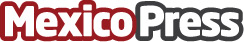  Maquinaria para la producción de Snacks, a la vanguardia con su tecnología de horneado sostenibleEl pasado mes de febrero, la compañía estadounidense y especializada en maquinaria para la industria de snacks, Reading Bakery Systems, anunció su llegada a Latinoamérica, fijando en Colombia sus oficinas, para atender las necesidades de la región ya que uno de los objetivos de la empresa es convertir esta región en una de las más importante después de Estados UnidosDatos de contacto:César García Pavón+52 5555 43 3059Nota de prensa publicada en: https://www.mexicopress.com.mx/maquinaria-para-la-produccion-de-snacks-a-la Categorías: Franquicias Finanzas Restauración Recursos humanos Consumo Oficinas Otras Industrias Innovación Tecnológica http://www.mexicopress.com.mx